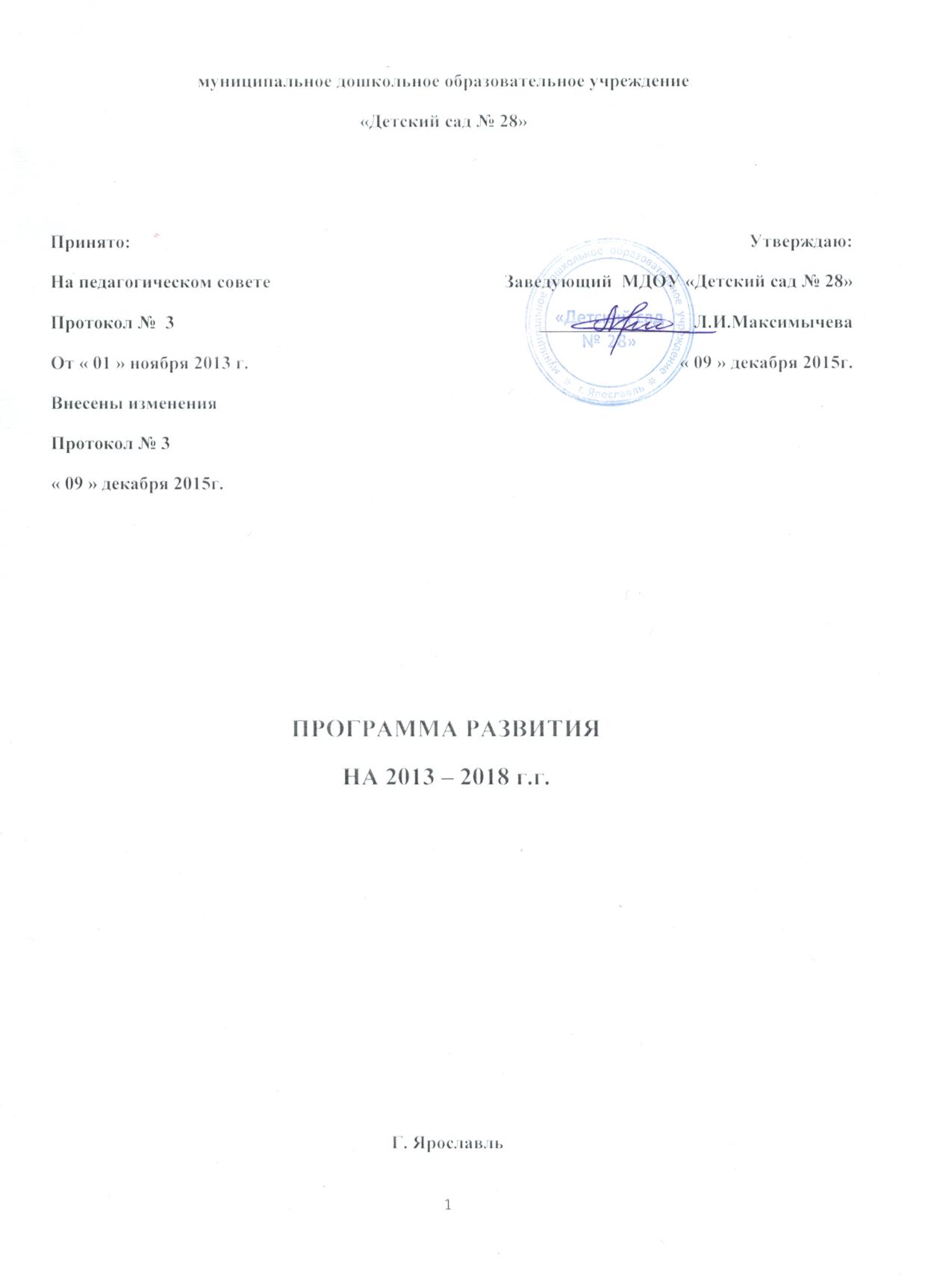 СОДЕРЖАНИЕПояснительная записка ………………………………………………………….3Паспорт программы развития МДОУ «Детский сад № 28»…………………..5Информационная справка……………………………………………………….71.Материально-техническая база ……………………………………………....82.Создание и обновление предметно – развивающей среды………………….93.Анализ воспитательно-образовательного процесса………………………...124.Стратегический план перехода к новому учреждению…………………….165.Концептуальные основы развития дошкольной образовательной организации на 2013- 2018г.г…………………………………………………..176.Основные мероприятия по реализации программы развития ……………..206.1.План действий по реализации Программы развития…………………..216.1.1.Система управления качеством дошкольного образования………….....216.1.2.Здоровьесберегающие технологии… …………………………………....236.1.3.  Информатизация дошкольного образования…………………………...246.1.4.Безопасность образовательного процесса……………………………….256.1.5.  Кадровая политика…………………………………………………….....266.1.6.  Система взаимодействия с другими социальными партнерами………286.1.7.План мероприятий по подготовке к переходу на  федеральный государственный образовательный стандарт дошкольного образования в «Детский сад № 28»…………………………………………………………….297. Механизмы выполнения Программы……………………………………..338.Прогнозируемые результаты……………………………………………….33Пояснительная записка     Новое время диктует новые условия. В настоящее время Россия находится в состоянии глобальных перемен. Изменения претерпевает и Российское образование. «Модернизация системы образования, является основой экономического роста и социального развития общества…». (Концепция долгосрочного социально-экономического развития РФ на период до 2020г.). Модернизация затрагивает структуру, содержание, технологии воспитания и обучения на всех уровнях образовательной системы.      В  Концепции досрочного социально-экономического развития РФ на период до 2020 года, представлена современная модель образования, ориентированная на повышение качества образования. «Развивающемуся обществу нужны современно образованные, нравственные, предприимчивые люди, которые могут самостоятельно принимать ответственные решения в ситуации выбора, прогнозируя их возможные последствия, способны к сотрудничеству, отличаются мобильностью, динамизмом, конструктивностью…».     Основной целью образовательной политики Ярославской области в сфере дошкольного образования является обеспечение гарантий доступного и качественного дошкольного образования, обеспечивающего равные стартовые условия для последующего успешного обучения ребенка в школе.   	В настоящее время разработан проект «Федерального государственного стандарта дошкольного образования».Стандарт преследует следующие цели:●обеспечение государством равенства возможностей для каждого ребёнка в получении качественного дошкольного образования;● обеспечение государственных гарантий уровня и качества образования на основе единства обязательных требований к условиям реализации основных образовательных программ, их структуре и результатам их освоения;● сохранение единства образовательного пространства Российской Федерации относительно уровня дошкольного образования.Стандарт решает задачи:● охраны и укрепления физического и психического здоровья детей (в том числе их эмоционального благополучия);● сохранения и поддержки индивидуальности ребёнка, развития индивидуальных способностей и творческого потенциала каждого ребёнка как субъекта отношений с людьми, миром и самим собой;● формирования общей культуры воспитанников, развития их нравственных, интеллектуальных, физических, эстетических качеств, инициативности, самостоятельности и ответственности, формирования предпосылок учебной деятельности;● обеспечения вариативности и разнообразия содержания образовательных программ и организационных форм уровня дошкольного образования, возможности формирования образовательных программ различных уровней сложности и направленности с учётом образовательных потребностей и способностей воспитанников;● формирования социокультурной среды, соответствующей возрастным и индивидуальным особенностям детей;● обеспечения равных возможностей полноценного развития каждого ребёнка в период дошкольного детства независимо от места проживания, пола, нации, языка, социального статуса, психофизиологических особенностей (в том числе ограниченных возможностей здоровья);● обеспечения преемственности основных образовательных программ дошкольного и начального общего образования;● определения направлений для систематического межведомственного взаимодействия, а также взаимодействия педагогических и общественных объединений (в том числе сетевого).Уже в возрасте 3–6 лет у детей формируются такие ключевые для сегодняшнего общества качества, как креативность, способность к поиску знаний. Поэтому современная модель образования предполагает высокие технологии развития воображения, грамотности и других базовых способностей детей. В основе современных образовательных стандартов – переход от установки на запоминание большого количества информации к освоению новых видов деятельности – проектных, творческих, исследовательских. Использование этих технологий требует высокой квалификации воспитателей – педагогов.  	Современное информационное общество ставит перед образовательными учреждениями, и, прежде всего, перед системой повышения квалификации, задачу подготовки специалистов способных:1) гибко адаптироваться в меняющихся жизненных ситуациях, самостоятельно приобретая необходимые знания, умело применяя их на практике для решения разнообразных возникающих проблем, чтобы на протяжении всей жизни иметь возможность найти в ней свое место; 2) самостоятельно критически мыслить, уметь видеть возникающие в реальной действительности проблемы и искать пути рационального их решения, используя современные технологии; четко осознавать, где и каким образом приобретаемые ими знания могут быть применены в окружающей их действительности; быть способными генерировать новые идеи, творчески мыслить; 3) грамотно работать с информацией (уметь собирать необходимые для решения определенной проблемы факты, анализировать их, выдвигать гипотезы решения, делать необходимые обобщения, сопоставления с аналогичными или альтернативными вариантами решения, устанавливать статистические закономерности, делать аргументированные выводы, применять полученные выводы для выявления и решения новых проблем); 4) быть коммуникабельными, контактными в различных социальных группах, уметь работать сообща в различных областях.Таким образом, в свете новых изменений в обществе, модернизация и инновационное развитие - единственный путь, который позволит России стать конкурентным обществом в мире 21-го века, обеспечить достойную жизнь всем нашим гражданам. 	Нам, специалистам в области дошкольного образования необходимо:вести поиск педагогических идей по обновлению содержания, инновационных образовательных технологий в практике воспитания и образования детей дошкольного возраста и их реализовывать; постоянно повышать своё профессиональное мастерство и престиж труда педагогических работников дошкольного образования; создать условия для профессионального общения, самореализации и стимулирования роста творческого потенциала педагогов, распространения передового опыта, внедрения новых технологий обучения и воспитания; привлечь внимание органов исполнительной власти, научной общественности, средств массовой информации к проблемам развития обновлённой системы дошкольного образования детей;  в ДОО расширять разнообразие форм предоставления услуг по образованию, воспитанию и развитию детей, как нормативного развития, так и детей с особыми образовательными потребностями. Назначением Программы развития детского сада № 28 является  мобилизация всего коллектива на достижение цели развития – переходу от традиций  к новому качеству педагогического процесса, направленного на образование, воспитание и развитие детей нового поколения: физически развитых, любознательных, активных, эмоционально отзывчивых, владеющих средствами  общения и способами взаимодействия со сверстниками и взрослыми людьми,             способных управлять своим поведением и планировать действия, способных решать интеллектуальные и личностные задачи, имеющих представления  о себе, семье, обществе, государстве, мире, природе, овладевших предпосылками учебной деятельности, высоконравственных, социально адаптированных, способных осознавать ответственность за свою деятельность.Паспорт программы развития МДОУ «Детский сад № 28»Информационная справкамуниципальное дошкольное образовательное учреждение «детский сад комбинированного вида № 28»  открыто в 1974г.ДОУ расположено по адресу:150030, г. Ярославль, ул. Суздальская дом 17 «а»Заведующий МДОУ детский сад № 28 : Максимычева Лилия Игоревна, специалист высшей квалификационной категории, стаж работы 25 лет.Телефон:  48-05-50Тел/факс:  44-98-65Ст.медсестра, завхоз: 44-87-55Электронный адрес: E- mail: yardou028@yandex.ruУчреждение создано в целях воспитания, обучения, развития, присмотра, ухода и  оздоровления детей дошкольного возраста.         Свидетельство об аккредитации, лицензия Свидетельство о государственной аккредитации: серия АА № 184839Регистрационный № 01-2041 от 17.06.2008 г. Лицензия: серия ЯО № 000306Регистрационный № 76242511/10 от 31.01.20011г.Режим работы:Пятидневная рабочая неделя в режиме полного дня12 часовое пребывание детей с 7-00 до 19-00, кратковременное пребываниеВыходные дни: суббота, воскресенье, праздничные дни.В детском саду функционирует 6 групп:№1 – группа раннего возрастадля детей с 2 до 3 лет№2 – вторая младшая группа для детей с 3 до 4 лет№ 3 – группа для детей с задержкой психического развития в возрасте от 3 до 7 лет№4 – Старшая – подготовительная группадля детей с 5 до 7 лет№5 – группа компенсирующего вида для детей с тяжёлыми нарушениями речи в возрасте с 4 до 7 лет№6 – Средняя группадля детей с 4 до 5 летМДОУ «Детский сад № 28» является звеном муниципальной системы образования Ярославской области, обеспечивающим право семьи на оказание ей помощи в разностороннем развитии, воспитании , образовании детей, а так же детей с нарушением в развитии с учётом их возрастных, индивидуальных особенностей и возможностей на основе реализации комплекса мер лечебно-оздоровительного характера и усвоения детьми обязательного минимума содержания программ, реализуемых в образовательном учреждении.Основными средствами реализации предназначения МДОУ детского сада № 28 являются:Устав образовательного учреждения;Лицензия образовательного учрежденияСвидетельство об аккредитацииОсвоение воспитанниками примерной основной общеобразовательной программы воспитания и обучения в детском саду «Детство» . Авторский коллектив: коллектив преподавателей кафедры дошкольной педагогики Института детства РГПУ им. А.И. Герцена.В процессе обучения используются парциальные программы и технологии.1.Материально-техническая база Дошкольное учреждение оборудовано необходимым оборудованием для своего полноценного функционирования. Материально-техническая база соответствует предъявляемым к ней требованиям. Бытовые условия в групповых помещениях и специализированных кабинетах соответствуют нормам СанПиН  2.4.1.3049-13.Совместными усилиями работников и родителей ДОУ для детей создана предметно-пространственная развивающая среда, оборудованы помещения для занятий детской деятельностью. В  ДОУ имеются: 6 групповых комнат, музыкальный зал, медицинский кабинет (процедурная и изолятор), кабинет заведующего, методический кабинет, кабинет  логопеда, кабинет дефектолога,  комната психологической разгрузки ,прачечная, пищеблок, ряд служебных помещений. Групповые комнаты используются для занятий, дневного сна, игровой деятельности, кружковой и индивидуальной работы, оздоровительных мероприятий. Группы оснащены необходимым оборудованием и игровым материалом.В каждой группе ДОУ созданы условия для самостоятельного активного и целенаправленного участия детей во всех видах деятельности: игровой, двигательной, изобразительной, конструктивной и т.д. Во всех группах есть необходимые пособия и демонстрационный материал для организации педагогического процесса, определены зоны для сюжетно-ролевых игр,  развивающие игры, уголки природы, физкультурные уголки, речевые уголки, уголки для художественно - продуктивной деятельности,  мини – музеи.Музыкальный  зал  используются для музыкальных и физкультурных занятий, досугов, праздников, оздоровительных мероприятий, спортивных соревнований. 2.Создание и обновление предметно – развивающей средыВ качестве ведущих направлений создания и совершенствования развивающей среды отмечаются следующие направления:создание в групповых помещениях условий для необходимого баланса совместной и индивидуальной деятельности детей;использование игрушек и оборудования нового поколения;преодоление экономических трудностей при организации среды развития ребенка, в том числе привлечение различных источников финансирования. Администрация ДОУ постоянно работает над укреплением материально-технической базы. Каждый год организуются косметические ремонты   групповых комнат и др. помещений, приобретается игровая мебель, обновляются дидактические и игровые материалы. Территория детского сада огорожена и оснащена соответствующим спортивным и игровым оборудованием, где проводятся спортивно-подвижные игры, природоведческая работа, занятия, экскурсии, наблюдения, индивидуальная, групповая работа по физическому развитию. Ежегодно проводится работа по благоустройству территории – посажена рябиновая аллея, на каждом групповом участке разбиты цветники; имеется теплица для посадки рассады цветов и овощных культур.Сведения о педагогическом коллективе ДОУКоличество педагогов всего: 18Старший воспитатель: 1Воспитателей: 11Учителя – логопеды: 2Учитель-дефектолог: 1Педагог – психолог:1Инструктор по физкультуре: 1Музыкальный руководитель: 1Уровень классификации за три года:Образовательный уровень педагогических кадров.По возрастному цензу:Стажевые показатели (педагогический стаж) .Кадровая политика детского сада направляется на повышение педагогического мастерства, компетентности и профессионализма работников ДОУ. В процессе реализации кадровой политики основной акцент делается на определение путей дальнейшего развития сотрудников, повышение их квалификации, на формирование индивидуальных траекторий профессионального и личного роста. Основной девиз кадровой политики «Думай о каждом, не забывай о главном».В детском саду создаются условия для реализации способностей и склонностей педагогов, которые выявляются с помощью самоанализа, анализа контроля. На основе полученных результатов выявляются интересы и возможности педагогов. На основании проведённого анализа организуется дальнейшее обучение сотрудников, повышение их квалификации. Воспитатели проходят курсы повышения квалификации при ЯГПУ им. Ушинского, ИРО, ГЦРО, что позволяет существенно повысить качество их профессиональной деятельности и вовлечь в решение серьёзных задач, связанных с развитием ДОУ.Педагогический коллектив детского сада систематически повышает свою квалификацию и активно участвует в методической работе района.В дошкольном учреждении 8 человек награждены Почётной грамотой Управления образования мэрии г. Ярославля, 5 человек – Почётной грамотой Департамента образования Ярославской области, 12 сотрудников – Грамотой «Человек труда», 1 педагог – «Нагрудный знак образования РФ», 12 сотрудников имеют «Грамоты МДОУ детский сад № 28», 3 человека – Почетной грамотой территориальной администрации Фрунзенского района мэрии г.Ярославля.3.Анализ воспитательно-образовательного процессаИнформация об организации деятельности ДОУДеятельность ДОУ направлена на обеспечение оздоровительного, воспитательно-образовательного процессов и укрепление здоровья детей при неукоснительном соблюдении прав каждого ребёнка.Работа педагогического коллектива строится на основе концепции дошкольного воспитания. Главной задачей развития коллектив ДОУ считает использование личностно-ориентированной модели построения воспитательно-образовательной работы с детьми.Организация личностно-ориентированной модели воспитания и образования в дошкольном образовательном учреждении предполагает решение следующих задач: охрана жизни и укрепления физического и психического здоровья детей, создание условий, обеспечивающих эмоциональное благополучие каждого ребенка;обеспечение обогащенного физического, познавательного, социального, эстетического развития детей, формирование базисных основ личности; создание развивающей предметно-пространственной среды и условий для обогащенной разнообразной деятельности детей;вовлечение родителей в образовательный процесс, формирование у них компетентной педагогической позиции по отношению к собственному ребенку;издание собственного продукта интеллектуального труда педагогами учреждения.Ключевые позиции деятельности педагогического коллектива состоят в следующем:охрана и укрепление физического и психического здоровья детей;гуманизация, основанная на усилении внимания к личности каждого воспитанника как высшей ценности общества.Существенное значение для освоения ребенком программы воспитания и обучения в детском саду имеет организация развивающей среды, как системы материальных объектов деятельности ребенка, функционально моделирующей содержание развития его духовного и физического облика. Во всех группах дошкольного образовательного учреждения развивающая среда сформирована в прямой зависимости от содержания воспитания, возраста, опыта и уровня развития детей и их деятельности.Дети, в результате проведенной с ними работы к концу дошкольного возраста обладают рядом достижений, необходимых для успешного обучения в школе.Оценка уровня готовности к школьному обучению.Общая сводная таблица УВК МДОУ детский сад комбинированного вида № 28 за 2010-2013 учебные годаЗдоровьесохраняющая направленность образовательного процесса, применение медико-восстанавливающих методик, приемов и способов является приоритетом работы ДОУ. Развитие данного направления осуществляется через создание условий для творческого роста дошкольников, как основы их телесного и духовного оздоровления.Для полноценного физического развития детей, реализации потребности в движении создана предметно-развивающая среда, обеспечивающая физическую активность детей, являющаяся основой для самостоятельной двигательной активности, своеобразной формой их самообразования. В целях реализации индивидуальных интересов, склонностей и потребностей дошкольников, предметно-пространственная среда обеспечивает право и свободу выбора каждого ребенка на любимое занятие.В ДОУ создан рациональный (оздоровительный) режим дня, способствующий гармоническому физическому и полноценному психическому развитию, предусматривающий разнообразную деятельность в течение всего дня в соответствии с интересами и потребностями, с учетом времени года, возраста детей, а также состояния их здоровья. Система закаливания предусматривает разнообразные формы и методы, а также изменения в связи с временами года, возрастом и индивидуальными особенностями состояния здоровья детей.Регулярно проводимый медико-педагогический контроль за формированием двигательных навыков и развитием физических качеств у детей позволяет вносить необходимые изменения и дополнения в методику работы, что помогает воспитателям улучшить качество индивидуальной работы с детьми, наметить конкретные меры по исправлению дефектов осанки, перспективу в развитии основных движений, выявить дополнительные резервы снижения заболеваемости.Достижению более широких воспитательно-оздоровительных целей служит использование в учебном процессе медико-восстановительных методик, приемов: физминутки, пальчиковые игры, игровой час, логоритмика, гимнастика для глаз, динамические  часы, закаливание.Здоровьесберегающие технологии, применяемые в ДОУ, направлены на сохранение и укрепление здоровья воспитанников. Ведётся воспитательно-оздоровительная, медико-профилактическая,  коррекционно - развивающая работа с детьми.Результатом планомерной физкультурно-оздоровительной работы  с применением здоровьесберегающих технологий считаем снижение уровня заболеваемости детей за последние три года.Индекс здоровьяДинамика состояния здоровья детей(группы здоровья).Уровень заболеваемостиАнализ адаптации детей групп раннего возраста.Сотрудничество с родителямиПедагогический коллектив строит свою работу по воспитанию и обучению детей в тесном контакте с семьей. В рамках данного взаимодействия ведется изучение потребности родителей на образовательные услуги для определения перспектив развития учреждения, содержания работы и форм организации; вовлечение родителей в образовательный процесс; просвещение родителей с целью повышения правовой и педагогической культуры, которая играет важную роль для усиления их ответственности и формирование сознательного отношения к воспитанию детей.Проведен проблемно-ориентированный анализ, который позволил выявить и сформулировать основные противоречия между дошкольным учреждением и семьей, оценить достигнутые результаты  и выделить сильные и слабые стороны учреждения. Данный анализ включает изучение семей по типу, образовательному и социальному уровню; изучение удовлетворенности родителей работой ДОУ; определение уровня включения родителей в деятельность дошкольного учреждения; определение приоритетов родителей в области их педагогической грамотности и выявление проблем в воспитании и обучении детей.Состав семей воспитанников:4.Стратегический план перехода к новому учреждениюПерспективное видение нового детского сада, развитие которого зависит от новых форм, технологий, инновационной, проектной работы педагогического коллектива, потребовало разработки программы развития дошкольного учреждения. Разрабатывая программу, была определена стратегия обновления деятельности, которая основана на следующих направлениях: физкультурно-оздоровительное;познавательно-речевое развитие:художественно-эстетическое;социально – личностное.5.Концептуальные основы развития дошкольной образовательной организации на 2013- 2018г.г.Главная задача российской образовательной политики - обеспечение современного качества образования на основе сохранения его фундаментальности и соответствия актуальным и перспективным потребностям личности, общества и государства. Основными ориентирами модернизации системы российского образования являются доступность, качество, эффективность. В «Концепции модернизации российского образования» определены  новые социальные требования к системе российского образования: «…обеспечить равный доступ молодых людей к полноценному качественному образованию в соответствии с их интересами и склонностями, независимо от материального достатка семьи, места проживания, национальной принадлежности и состояния здоровья…». На основании вышеизложенного мы сформулировали МИССИЮ дошкольной образовательной организации на новом этапе её развития: создание условий, обеспечивающих социальную ситуацию развития личности каждого ребёнка, открывающих возможности для: равного доступа к образованию для всех воспитанников с учетом разнообразия их особых образовательных потребностей и индивидуальных возможностей;позитивной социализации детей с ОВЗ, в том числе инвалидов и их интеграции в среду нормативно развивающихся дошкольников; физического, всестороннего личностного морально-нравственного и познавательного развития, развития инициативы и творческих способностей на основе соответствующих дошкольному возрасту видов деятельности (игры, изобразительной и продуктивной деятельности, конструирования, восприятия сказки и др.), сотрудничества со взрослыми и сверстниками в зоне ближайшего развития каждого ребёнка.Основополагающим условием реализации миссии является философия организации, рассматриваемая как система смыслов и ценностей, которые определяют жизнедеятельность организации в целом и поведение каждого его сотрудника. К ценностям МДОУ детский сад № 28 относятся:Инновационность, педагогический коллектив готов к изменению и совершенствованию педагогического процесса с учетом потребностей новой государственной образовательной политики, к использованию новых технологий, расширения перечня образовательных услуг в соответствии с социальным заказом и заказом родителей (законных представителей) воспитанников ДОУ.Индивидуализация, для нас самоценна личность каждого ребёнка, педагога, родителя с его неповторимыми особенностями, возможностями, способностями, интересами. Мы создаём такие условия в ДОО, которые соответствуют уникальности каждого и обеспечат развитие индивидуальных способностей ребенка, самореализацию педагогов и родителей (законных представителей).Профессионализм и высокое качество образовательных услуг, это непрерывное повышение профессионального уровня педагогов, их саморазвитие, самообразование, самосовершенствование; реализация своих профессиональных возможностей и способностей в педагогической деятельности.Сотрудничество,  это общее образовательное пространство в системе «ДОУ-СЕМЬЯ-СОЦИУМ», мы координируем свои планы и действия, сохраняя целостность образовательного процесса в интересах наших воспитанников. Открытость, педагогический коллектив ДОУ открыто взаимодействует с социальными партнёрами, имеет свой официальный сайт, обменивается опытом с коллегами города, региона, страны, представляет свои наработки на форумах разного уровня – муниципальном, региональном, федеральном.В Концепции дошкольного воспитания, программах воспитания и обучения детей дошкольного возраста подчеркивается, что реальной целью образования дошкольников является развитие неповторимой индивидуальной личности каждого воспитанника.В основу Концепции нашего учреждения положены следующие понятия.Одна из важнейших задач дошкольного учреждения — охрана и укрепление здоровья детей. Исходя из этой задачи, ключевым понятием будет «ЗДОРОВЬЕ». Здоровье — это состояние организма, характеризующееся его уравновешенностью с окружающей средой и отсутствием каких-либо болезненных отклонений. Согласно определению Всемирной организации здравоохранения, здоровье, являясь не только биологической, но и социальной категорией, отражает уровень телесного, душевного и социального благополучия. Приоритетным понятием в нашей деятельности является «ИНДИВИДУАЛЬНОСТЬ». Программа развития ДОУ направлена на реализацию возможности всестороннего развития каждого воспитанника с учетом его возрастных и индивидуальных особенностей, возможностей и способностей. Значимым понятием  концепции является понятие «РАЗВИТИЕ». Развитие — это изменение, представляющее собой процесс движения от простого к более сложному, от низшего к высшему; процесс, в котором постепенное накопление количественных изменений приводит к наступлению качественных. В современном понятии «развитие» ценно в контексте «саморазвитие», ориентированное на развитие «ЛИЧНОСТИ», каковой можно считать человека, являющего продуктом определенных социально-исторических отношений, имеющего определенные индивидуальные качества, формируемые под влиянием самых разнообразных взаимодействий с социальной средой. В педагогике и психологии постоянно сталкиваются два подхода к пониманию сущности развития личности: биологический и социальный. Биологический подход обусловливает этот процесс сугубо природными факторами, прежде всего теми, которые присущи человеку от рождения. Социальный подход предполагает, что основополагающее влияние на человека оказывают социальные факторы. Дошкольная педагогика считает, что развитие личности человека — не просто количественное изменение унаследованных и заложенных от рождения качеств, а прежде всего, качественные изменения в организме и психике, происходящие под воздействием социального окружения. Л.С. Выготский выделил два уровня развития детей:уровень актуального развития - отражающий особенности психических функций ребенка, сложившихся на сегодняшний день; «зона ближайшего развития» - отражающая возможности значительно больших достижений ребенка в условиях сотрудничества со взрослыми.Всё вышеизложенное определяет основную линию концепции Программы развития ДОО на 2013-2018г.г.Поэтому для создания модели современной дошкольной образовательной организации необходим переход к образовательной модели с ведущим фактором индивидуально-личностного и интерактивного взаимодействия.Мы предполагаем, что в результате реализации Программы развития должны произойти существенные изменения в следующих направлениях:1. Переход на новые образовательные стандарты дошкольного образования.2. Обеспечение охраны и укрепления физического и психического здоровья воспитанников на основе научно обоснованных трансдисциплинарных технологий.3. Обеспечение возможности самореализации личности дошкольника (поддержка детей с ОВЗ, в том числе инвалидов, талантливых детей).4. Создание условий для успешной социализации и гражданского становления личности воспитанников.5. Развитие педагогического  потенциала.6. Совершенствование структуры управления ДОО.	Все изменения в ДОО в результате реализации Программы развития априори ориентированы на  ребёнка - воспитанника ДОО. Современное дошкольное образование в целом  и в нашем ДОО в частности нацелено на формирование у выпускника ключевых компетентностей, интегративных качеств,  которые способны удовлетворить запросы родителей (законных представителей), школы и социума. Сегодня образ выпускника школы становится ориентиром для проектирования процессов и условий получения образовательных результатов. Совокупность оптимальных базисных характеристик личности составляет модель выпускника нашего дошкольного образовательного учреждения.Модель выпускника  включает в себя два аспекта:1. Сформированность интегративных личностных характеристик.2. Сформированность начальных ключевых компетентностей:социально-личностная компетентность – проявление инициативы и самостоятельности в установлении и поддержании социальных контактов;коммуникативная  компетентность – стремление сделать свою речь понятной для других и готовности понимать речь окружающих;деятельностнно-технологическую компетентность – готовность успешно реализовать свои замыслы;информационную компетентность – умение и желание использовать разные источники информации;здоровьесберегающую компетентность – готовность и потребность использовать доступные средства для сохранения жизни и здоровья6.Основные мероприятия по реализации программы развития 6.1.План действий по реализации Программы развития6.1.1.Система управления качеством дошкольного образованияЦель: создание эффективной системы управления, основанной на принципах менеджмента, ориентированной на качество предоставляемых образовательных услуг, создание условий для участия всех заинтересованных субъектов в управлении качеством образованияСоциальный эффект:Повышение качества образовательного процесса6.1.2.Здоровьесберегающие технологииЦель: Повышение медико-психолого-педагогической компетентности родителей в воспитании здорового ребенка.Социальный эффект:Формирование стойкой мотивации на поддержание здорового образа жизни в семье.Возрождение традиционного семейного воспитания здорового ребенка, укрепление внутрисемейных отношений, оздоровление семьи, ведение здорового образа жизни, доступная медицинская, психологическая, педагогическая и юридическая помощь по проблемам молодой семьи, репродуктивного здоровьяПовышение специалистами и педагогами профессиональной компетентности 6.1.3. Информатизация дошкольного образованияЦель: Повышение уровня профессионального мастерства сотрудников детского сада в применении ИКТ.Социальный эффект:Преодоление дефицита учебно-методических материалов и повышение уровня компетентности педагогов.Участие в различных мероприятиях разного уровняУлучшение качества реализации образовательной деятельности и распространение опыта работы.Постоянное информирование родителей о деятельности учреждения, достижениях ребенка и получение обратной связи.6.1.4. Безопасность образовательного процессаЦель: Совершенствование системы управления ресурсообеспечивающей деятельностью: поддержание в рабочем состоянии материально-технических ресурсов; управление имуществом учреждения.Социальный эффект:Создание безопасных условий для жизни и здоровья участников образовательного процесса.Повышение рейтинга муниципального  дошкольного образовательного учреждения. 6.1.5.  Кадровая политикаЦель: Формирование социального заказа на повышение квалификации педагогов, исходя из их профессионального развития.Социальный эффект:Повышение уровня компетенции педагогов.Улучшение качества образования воспитанников посредством участия сотрудников в конкурсном движении.6.1.6.  Система взаимодействия с другими социальными партнерамиЦель: создание эффективной системы взаимодействия ДОУ с другими социальными институтами, содействующими конкурентоспособности и формированию позиций имиджевой политики.6.1.7. План мероприятий по подготовке к переходу на  Федеральный государственный образовательный стандарт дошкольного образования в МДОУ  детский сад № 28
7. Механизмы выполнения Программы1. Планирование:1.1.Годовой план работы ДОУ;1.2.  Месячные планы педагогов.2. Отслеживание результатов и регулирование Программы развития:2.1. Педагогический совет;2.2. Медико-педагогическое совещание;2.3. Совет ДОУ;2.4. Психолого-медико-педагогический консилиум;2.5.Совет родителей;2.6. Заседания общего собрания работников3. Отслеживание результатов эффективности работы с детьми:3.1. Мониторинг освоения Основной общеобразовательной программы дошкольного образования МДОУ детского сада № 28;3.2. Мониторинг физической подготовленности воспитанников;3.3. Общественная оценка деятельности ДОУ.8. Прогнозируемые результаты1. Достижение высокого качества и обновления содержания воспитательно – образовательного процесса в ДОУ, обеспечивающего всестороннее развитие  личности дошкольников в соответствии с Федеральными государственными требованиями.2. Стабильное функционирование учреждения в условиях перехода на новую систему оплаты труда работников бюджетной сферы.3. Функционирование  единой воспитательно - образовательной среды ДОУ, инновационного пространства, обеспечивающего оптимальные психолого – педагогические условия для разнообразной деятельности воспитанников, самостоятельной познавательной активности, развития индивидуальных способностей каждого ребенка.4. Обеспечение доступности дошкольного образования широким слоям заинтересованного населения за счет внедрения в педагогический процесс новых форм дошкольного образования.5. Реализация информационно - коммуникационных технологий в образовательной, просветительской и консультативной деятельности.6. Повышение  качества оздоровительной деятельности с воспитанниками, направленной на формирование, сохранение и укрепление физического, психического и социального здоровья  средствами физкультурно-оздоровительной деятельности.7. Активное включение семей воспитанников в воспитательно-образовательный процесс ДОУ, повышение психолого – педагогической  культуры в вопросах образования детей; установление единых педагогических позиций и требований ДОУ и семьи к воспитанию и образованию дошкольников.8. Повышение компетентности педагогов в реализации современных требований к образовательному процессу с учётом ФГОС.Полное наименование программыПрограмма развития муниципального дошкольного образовательного учреждения «Детский сад № 28»г.ЯрославляНа 2013 – 2018 г.г.Основание для разработки программыЗакон Российской Федерации «Об образовании» Национальная образовательная инициатива «Наша новая школа»;Конвенция о правах ребенка;Конституция Российской Федерации;Проект «Федерального государственного стандарта дошкольного образования»;Приказ Министерства образования и науки Российской Федерации от 20 июля . № . Москва «Об утверждении федеральных государственных требований к условиям реализации основной общеобразовательной программы дошкольного образования»;Концепция долгосрочного социально-экономического развития РФ на период до .);Порядок организации и осуществления образовательной деятельности по общеобразовательным программам дошкольного образования (Приказ Министерства образования и науки Российской ФедерацииСанПиН 2.4.1.3049-13 "Санитарно-       эпидемиологические требования к устройству, содержанию и организации режима работы в дошкольных организациях (Постановление Главного государственного санитарного врача Российской Федерации от 15 мая 2013 г. №26).Этапы и сроки реализации программы1 этап (подготовительный)сентябрь  .- сентябрь 2014г.2 этап (реализации) сентябрь 2014г.- сентябрь 2018г.3 этап (обобщающий) сентябрь-декабрь .Цель программы развитияПереход от традиций  к новому качеству педагогического процесса, соответствующего  требованиям Федерального государственного стандарта дошкольного образования, направленного на образование, воспитание и развитие детей нового поколения.Основные задачи программыСовершенствовать содержание работы по повышению квалификации, росту профессиональной компетенции и формированию лидерской позиции педагогов ДОУ.Обеспечить качество образовательных услуг.Развивать систему методического сопровождения инновационной и проектной деятельности.Ожидаемые конечные результаты реализации программыСоответствие образовательному заказу общества: -   введение ФГОС дошкольного образования; - обновлённая структура и содержание образования через реализацию инновационных, в том числе здоровьесберегающих технологий; -  внедрение системы оценки качества дошкольного образования;-  кадровая обеспеченность, соответствующая современным требованиям;- оздоровление детей с учётом их индивидуальных возможностей, максимальная реабилитация детей с ОВЗ (ограниченными возможностями здоровья), в том числе инвалидов-воспитанников ДОО;- успешное усвоение выпускниками ДОО образовательной программы школы – 100%; их социализация  в условиях школы– 100%;- стабильная работа системы раннего развития, специальной помощи детям раннего возраста;-  обновлённая система взаимодействия с семьями воспитанников;-  обновлённая система социального партнёрства;-  модернизированная материально-техническая база ДОО.Основной исполнитель и соисполнители программыМуниципальное дошкольное образовательное учреждение детский сад компенсирующего вида № 28Руководитель и разработчики программыЗаведующая ДОУ – Максимычева Л.И.Старший воспитатель –Антонюк Ю.О.Педагогический коллективФинансовое обеспечение программыРациональное использование бюджетных средствСпонсорская помощь, благотворительностьНаправление развитияПомещения и их оснащениеФизическое развитие. Охрана жизни и укрепление здоровья.1.Музыкально – физкультурный зал (оснащен необходимым спортивным оборудованием и инвентарем;  )2.Физкультурные уголки в каждой возрастной группе3.Спортивноя площадка4.Медицинский блокСоциально – личностное развитие1.Уголки «настроения» и «мои добрые дела» (в дошкольных группах)2.Атрибуты для сюжетно – ролевых игр3. Дидактические игры, игры с правилами и т.п.в каждой возрастной группе4.Зона уединения (уголок мягкой  мебели)Познавательно – речевое развитие1.Учебная зона 2.Уголки – лаборатории (в старшей – подготовительной группе)3.Библиотеки детской литературы в группах и методическом кабинете4.Зоны конструирования (во всех возрастных группах)5.Уголки природы (во всех возрастных группах)6.Мини – музеи (во всех группах и кабинетах специалистов)7.Уголок  русского быта «Русская горница»Художественно- эстетическое развитие1.Музыкально - физкультурный зал2.Стенды (выставки детских работ)3.Изобразительные уголки во всех возрастных группах4.Музыкальные уголки во всех возрастных группах5.Костюмерная6. Театрализованная зона (в каждой возрастной группе)Коррекционноенаправление1.Кабинеты учителей – логопедов, учителя-дефектолога 2.Кабинет педагога – психолога совмещённый с методическим кабинетом.Кабинеты содержат  необходимый методический, дидактический материал,наглядные пособия.Год2010-2011учебный год2011-2012 учебный год2012-2013 учебный годКатегория2010-2011учебный год2011-2012 учебный год2012-2013 учебный годВысшая5331 категория5552 категория555Не аттестовано-15Всего151418ЧисленныйсоставВысшееобразованиеСредне – специальноеНе оконченноевысшее18104420 – 30 лет30 – 49 лет55 лет и выше484стажДо 5 лет5 – 10 лет10 – 15 лет15 – 20 летсвыше 20 летстаж51217Уровень развитияУчебный годУчебный годУчебный годУчебный годУчебный годУчебный годУровень развития2010-20112010-20112011-20122011-20122012-20132012-20132012-2013Уровень развитиян/гк/гн/гк/гн/гк/гк/гВысокий16%16%16,6%17,7%0%7,4%7,4%Средний64%84%72,2%72%80,7%92,5%92,5%Ниже среднего20%-5,5%-3,8%0%0%Низкий--5,5%-15,3%0%0%2011г.2012г.2013г.13,81416,2Группы здоровья2011год2012 год2013 годI---II88,2%84,5%89%III11,8%15,5%10,2%IY--0,8%2011 год2012 год2013 годКоличество случаев265307201Степень адаптацииУчебный годУчебный годУчебный годСтепень адаптации2010 -2011 год2011 – 2012 год2012-2013 годЛегкая52,6%85%82,6%Средняя47,4%15%17,4%Тяжёлая---№Статус семьи2010-20112011-20122012-20131.- полные семьи7665782.- одинокие семьи1323163.- многодетные семьи161474.- разведенные семьи5812Этапы реализации программы:Этапы реализации программы:I этап (подготовительный)сентябрь  .-сентябрь 2014г.Цель: подготовить ресурсы для реализации Программы развитияЗадачи этапа: привести нормативно-правовые документы ДОО в соответствие  новым требованиям;ввести эффективные контракты в работу с кадрами, совершенствовать систему переподготовки кадров;создать условия для осуществления образовательного и оздоровительного процессов в соответствии с требованиями к условиям реализации основной общеобразовательной программы дошкольного образования (Приказ Министерства образования и науки Российской Федерации от 20 июля . № .)     Требования:- к кадровому обеспечению;- материально-техническому обеспечению;- учебно-материальному обеспечению;- к медико-социальному обеспечению;- к информационно-методическому обеспечению;- к психолого-педагогическому обеспечению;- к финансовому обеспечению.разработать систему мониторинга процесса функционирования ДОО II этап (реализации)сентябрь 2014г.- сентябрь 2018г.Цель: практическая реализация Программы развитияЗадачи этапа: реализовать мероприятия по основным направлениям, определённым Программой развития; обеспечить реализацию мероприятий по проведению мониторинга процесса функционирования ДОО в решении задач развития;проводить корректировку мероприятий по реализации Программы развития в соответствии с результатами мониторинга. III этап (обобщающий)Сентябрь-декабрь .Цель:  выявление соответствия полученных результатов по основным направлениям развития ДОО поставленным целям и задачам.Задачи этапа: провести анализ результатов реализации Программы развития, оценить её эффективность;представить аналитические материалы на педсовете ДОО, общем родительском собрании, разместить на сайт ДОО;определить новые проблемы для разработки новой Программы развития. Концептуальные направленияНаправление развитияПериод реализации, годыПериод реализации, годыПериод реализации, годыПериод реализации, годыПериод реализации, годыКонцептуальные направленияСодержательные характеристики2013-20142014-20152015-20162016-20172017-20181. Управление качеством дошкольного образованияСоздание условий и содержания образовательного процесса, соответствующего заявленному виду и типу учреждения+++++2. Программное обеспечение, методики, технологииОбновление основных и дополнительных образовательных программ.+++++3.Здоровьесберегающие технологииРасширение спектра предоставляемых оздоровительных услуг, валеологическое образование семьи, формирование культуры ЗОЖ+++++4.Информатиза ция ошкольного образования Внедрение информационных технологий  в образовательный и управленческий процесс+++++5. Безопасностьобразовательного процессаУкрепление материально-технической базы детского сада+++++6. Кадровая политикаПовышение профессионального мастерства педагогов, обучение молодых специалистов, участие в конкурсном движении+++++7. Социальное партнерствоРасширение связей с учреждениями культуры и спорта, здравоохранения, общественными организациями+++++МероприятияНаправление деятельностиЭтапыСведения об источниках, формах, механизмах, привлечения трудовых, материальных ресурсов для реализации программыСведения об источниках, формах, механизмах, привлечения трудовых, материальных ресурсов для реализации программыМероприятияНаправление деятельностиЭтапыИсточники финансированияИсполнители1. Формирование нормативно-правовой базыФормирование базы нормативных документов, регламентирующих деятельность ДОУ2013-2014Без финансированияЗаведующий, старший воспитатель2.Внедрение компетентностного подходаОбновление ООП ДО, в соответствии с изменениями системы образования, запросов семей воспитанников, общества2013-2014Без финансированияЗаведующий, старший воспитатель3.Организация образовательного процесса в соответствии с современными требованиями1. Внедрение новых государственных образовательных требований2. Мониторинг достижений воспитанниками результатов освоения ООП ДО в соответствии с ФГОС3. Разработка системы планирования (календарного, перспективного), в соответствии с реализуемыми программами2013 – 20182013Без финансированияЗаведующий, старший воспитатель, воспитатели4. Изучениесоциальногозаказапотребностейродителей1. Анкетирование родителей (изучение спроса, социометрия родительского состава).2. Создать банк данных по социальному составу семьи3. Разработка плана мероприятий по повышению компетентности родителей в вопросах образования воспитанников20132014Без финансированияЗаведующий, старший воспитатель, воспитатели5.Прогнозирова ние и разработкаконцепции ДОУ ипрограммы дальнейшего развития1. Анализ выполнения программы развития ДОУ.2. Обогащение и распространение опыта  работы  по  созданию и развитию адаптированного ДОУ.3. Разработка новой программы развития на 2018-2023 годы.201320142017-2018Без финансированияЗаведующий,старший  воспитатель№Мероприятия проектаЭтапыСведения об источниках, формах, механизмах привлечения финансовых, трудовых, материальных ресурсов для реализации проектаСведения об источниках, формах, механизмах привлечения финансовых, трудовых, материальных ресурсов для реализации проекта№Мероприятия проектаЭтапыИсточники финансированияИсполнители1Разработка и  реализация направлений по обучению педагогов и специалистов по сотрудничеству с семьями воспитанников2013-2014 Без финансированияСтарший воспитатель2Обучение воспитателей новым  техникам общения с родителями2013-2015 Без финансированияСтарший воспитатель3Оформление информационных стендов для родителей в группах:« Для вас, родители»« Будем здоровы»« Чем мы занимались»2013-2016 Без финансированияВоспитатели 4Внедрение активных форм работы с семьей.Развитие разнообразных, эмоционально насыщенных способов вовлечения родителей в жизнь детского сада (создание условий для продуктивного общения детей и родителей на основе общего дела: семейные праздники, досуги, совместные кружки)2013-2017 Без финансированияСтарший воспитательУчитель-логопед,Музыкальный руководитель, Инструктор по физической культуре5Установление содержательных связей:- ДОУ города для изучения передового педагогического опыта2013-2015Без финансированияСтарший воспитатель6Создание странички «К здоровой семье через детский сад» на сайте ДОУ2013-2014Заведующий, инструктор по физической культуре7Проведение анализа работы с родителями с помощью анкетирования2013-2018 Без финансированияСтарший воспитатель. воспитателиМероприятияНаправление деятельностиЭтапыСведения об источниках, формах, механизмах, привлечения трудовых, материальных ресурсов для реализации программыСведения об источниках, формах, механизмах, привлечения трудовых, материальных ресурсов для реализации программыМероприятияНаправление деятельностиЭтапыИсточники финансированияИсполнители1. Создание электронных документов в образовании 1. Планирование воспитательно-образовательного процесса в соответствии с современными условиями. 2. Отчеты по осуществлению образовательной деятельности2013-2018Без финансированияЗаведующий, старший воспитатель, воспитатели2. Повышение квалификации педагогов, младших воспитателей1. Обучение педагогов на курсах повышения квалификации 2.Организовать клуб «младших воспитателей»2. Систематизация и хранение материалов педагогов2013-2018Без финансированияЗаведующий, старший воспитатель3. Поддержка  сайта МДОУ № 281. Обновление информации на сайте ДОУ для семей воспитанников2013-2018Заведующий, старший воспитатель№Мероприятия проектаЭтапы, срокиихвыполненияСведения об источниках, формах, механизмах, привлечения трудовых, материальных ресурсов для реализации проектаСведения об источниках, формах, механизмах, привлечения трудовых, материальных ресурсов для реализации проекта№Мероприятия проектаЭтапы, срокиихвыполненияИсточники финансированияИсполнители1Обновление мебели, игрового оборудования2013-2016Средства бюджетаВнебюджетные средстваЗаведующий, завхоз2Ежегодный косметический ремонт помещений ДОУ.2014-2016Средства бюджетаВнебюджетные средстваЗаведующий, завхоз3Благоустройство территории ДОУ, детских игровых площадок2013-2018Средства бюджетаВнебюджетные средстваЗаведующий, завхозМероприятияНаправление деятельностиЭтапыСведения об источниках, формах, механизмах, привлечения трудовых, материальных ресурсов для реализации программыСведения об источниках, формах, механизмах, привлечения трудовых, материальных ресурсов для реализации программыМероприятияНаправление деятельностиЭтапыИсточники финансированияИсполнители1. Создание нормативно-правовой основы повышения квалификации работников ДОУ.1. Систематизация нормативно-правовых документов   проведения аттестации работников ДОУ.2. Разработка   локальных   актов   и обновление должностных инструкций.2013-2018Без финансированияЗаведующий, старший воспитатель2. Внедрениеновых информационных технологий в образовательный процесс 1. Разработка педагогамиперспектив,целей и задач деятельности.2. Определение программы работы и  обеспечение  преемственности в работе с коллегами.3. Участие каждого специалиста ДОУ в  мониторинге используемой программы и ее диагностике.2013-20142013-2018Без финансированияЗаведующий, старший воспитатель, педагоги3. Обеспечениеуправления и контроля педагогического процесса компьютерными программами, тестами и технологиями.1. Создание банка управленческих и диагностических программ по каждому ведущему видудеятельности коллектива.2.Отслеживание результативности индивидуальнойисследовательскойдеятельности педагогов.2013-2018Без финансированияЗаведующий, старший воспитатель4. Повышениеквалификациисотрудников1.Своевременное повышениеквалификациисотрудников2. Увеличение количестваработников имеющих квалификационные категории(первую, высшую).3. Организация обучения педагогов работе в разновозрастных группах4. Подготовка и сопровождение аттестации педагогических работников5. Участие педагогов в разнообразных мероприятиях2013-2018Без финансированияЗаведующий5.Формированиеосознанного отношения к укреплению своего здоровья у сотрудников иих несовершеннолетних детей1. Своевременное направление сотрудников ДОУ иих несовершеннолетнихдетей на санаторно–курортное лечение, летние лагеря оздоровления.3.  Проведение  лекций  о  ЗОЖ  с приглашением врачей города.2013-2018Без финансированияЗаведующий6. Выявлениепроблем связанных с организацией системыповышения квалификации.1. Анализ деятельности коллектива.2. Разработка дальнейшихпутей повышения квалификации.2013-2018Без финансированияЗаведующий, старший воспитательМероприятияНаправление деятельностиЭтапыСведения об источниках, формах, механизмах, привлечения трудовых, материальных ресурсов для реализации программыСведения об источниках, формах, механизмах, привлечения трудовых, материальных ресурсов для реализации программыМероприятияНаправление деятельностиЭтапыИсточники финансированияИсполнителиВзаимодействие с семьями воспитанниковВзаимодействие с семьями воспитанниковВзаимодействие с семьями воспитанниковВзаимодействие с семьями воспитанниковВзаимодействие с семьями воспитанников1. Создание механизма взаимодействия всех участников образовательного  процесса (ребенок, семья, ДОУ)1. Информирование родителей об уровне развития и здоровья детей.2. Систематизация базыродительского всеобуча.3. Создание   банка   данных   по социальному составу семьи.4. Организация выставок литературы  для родителей.5. Консультирование родителей по актуальным вопросам.6. Формирование у родителей навыков  правильного взаимодействия с  детьми  посредством организации  совместных мероприятий.2013-2018Без финансированияСтаршая  медсестраВоспитателиВоспитателиЗаведующийВоспитатели2. Формированиеосознанного отношения к укреплению своего  здоровья у всехучастников образовательного процесса1. Проведение:-физкультурно-спортивные мероприятия,- родительские собрания по ЗОЖ,-   консультации   на интересующие темы.2013-2018Без финансированияВоспитателиВзаимодействие с другими социальными институтами городаВзаимодействие с другими социальными институтами городаВзаимодействие с другими социальными институтами городаВзаимодействие с другими социальными институтами городаВзаимодействие с другими социальными институтами города1. Определениесодержательныхсвязей с учреждениями муниципального района1. Совершенствовать нормативно-правовую основувзаимодействия с другимисоциальными институтами города.2. Определение и проработка дополнительныхвозможностей по взаимодействию с:- детской поликлиникой- со школой № 66,28,68,14- детской библиотекой-  ГИБДД- ЯГПУ им. К.Д. Ушинского- ТЮЗ ,театр кукол3. Анализ деятельности коллектива2013-2018Без финансированияЗаведующий, старший воспитатель2. Формированиепозитивной имиджевойполитики ДОУ сучетом  внешнихи внутреннихфакторов1.  Проведение  всестороннего  анализа деятельности коллективапо предоставлению образовательных услуг.2. Обобщение опыта деятельности ДОУ в  системе  сотрудничества  с другими социальными институтами.3. Разработка  дальнейшихперспектив развития системы взаимодействияс другими социальными институтами2013-2018Без финансированияЗаведующий, старший воспитательМероприятияСрокиОтветственныеОтветственныеРезультат1. Организационное обеспечение введения ФГОС1. Организационное обеспечение введения ФГОС1. Организационное обеспечение введения ФГОС1. Организационное обеспечение введения ФГОС1. Организационное обеспечение введения ФГОС Создание рабочей группы  по подготовке к переходу  на ФГОС ДО.октябрь 2013Заведующий, ст. воспитательЗаведующий, ст. воспитатель Приказ о создании рабочей группы по подготовке к введению ФГОС  ДО   Разработка и утверждение плана основных мероприятий по подготовке к переходу на  ФГОС дошкольного образования.октябрь 2013Заведующий, ст. воспитательЗаведующий, ст. воспитатель Приказ «О разработке плана  методического сопровождения  перехода на ФГОС дошкольного  образования». Приказ «Об утверждении плана  мероприятий по внедрению ФГОС дошкольного образования» Экспертиза условий, созданных в ДОУ в соответствии с требованиями ФГОС, оценка степени   готовности ДОУ к введению ФГОС  ноябрь-декабрь2013Заведующий, ст. воспитательЗаведующий, ст. воспитатель Приведение в соответствие  материально-технической базы  реализации ООП с требованиями  ФГОС ДО. Планирование ресурсного обеспечения   образовательного процесса в ДОУДекабрь2013Заведующий, ст. воспитательЗаведующий, ст. воспитатель План ресурсного обеспечения  образовательного процесса в ДОУ.  Анализ ДОУ учебно-методического обеспечения,  для реализации ФГОС ДО в ДОУ.в течение учебного годаст. воспитательст. воспитатель Оценка обеспечения ДОУ   необходимыми,  учебными и  справочными  пособиями для    реализации ФГОС  ДО. Создание информационного стенда по введению  ФГОС ДОНоябрь2013ст. воспитательст. воспитательПериодическая сменяемость материалов по внедрению ФГОС ДО.2. Нормативное обеспечение введения ФГОС дошкольного образования2. Нормативное обеспечение введения ФГОС дошкольного образования2. Нормативное обеспечение введения ФГОС дошкольного образования2. Нормативное обеспечение введения ФГОС дошкольного образования2. Нормативное обеспечение введения ФГОС дошкольного образования Проведение инструктивно-методических совещаний  по ознакомлению с нормативно-правовыми  документами Министерства образования и науки  РФ, департамента образования мэрии г.Ярославля, регулирующими  переход на ФГОС  ДО.По мере поступления документов и материаловЗаведующийЗаведующий Протоколы методических  совещаний.Подготовка приказов, локальных актов,  регламентирующих введение ФГОС, доведение  нормативных документов до сведения всех  заинтересованных лиц.ноябрь - декабрь2013ЗаведующийЗаведующий Внесение изменений и дополнений в документы, регламентирующих  деятельность ДОУ. Приведение должностных инструкций работников ОУ в соответствие с требованиями ФГОС ДО.Декабрь2013ЗаведующийЗаведующий Внесение изменений и дополнений в документы, регламентирующих  деятельность ДОУ. Изучение  образовательного плана по переходу на  ФГОС ДО.Ноябрь2013Заведующий,педколлективЗаведующий,педколлектив Знание  Внесение изменений в программу развития ДОУ. Определение плана развития ДОУ в соответствии с требованиями ФГОС ДО.В течение годаЗаведующий,  ст. воспитательЗаведующий,  ст. воспитатель Определение вектора развития ДОУ в соответствии с требованиями ФГОС ДО. Разработка образовательной программы дошкольного образования, с учетом  требований ФГОСВ течение годаЗаведующий, ст. воспитательЗаведующий, ст. воспитатель Разработка основной   образовательной программы.3.Кадровое и методическое обеспечение перехода на ФГОС3.Кадровое и методическое обеспечение перехода на ФГОС3.Кадровое и методическое обеспечение перехода на ФГОС3.Кадровое и методическое обеспечение перехода на ФГОС3.Кадровое и методическое обеспечение перехода на ФГОС Диагностика образовательных потребностей и   профессиональных затруднений педагогических  работников ДОУ.В течение годаЗаведующий,ст. воспитательЗаведующий,ст. воспитатель Анализ выявленных проблем и учет их при  организации методического сопровождения.ежегодноЗаведующий,ст. воспитательЗаведующий,ст. воспитательИзучение в педагогическом коллективе базовых документов ФГОСВ течение годаЗаведующий, ст. воспитательЗаведующий, ст. воспитательИзучение требований ФГОС к структуре основной образовательной программы ДОУ, к условиям реализации и результатам освоения программВ течение годаЗаведующий,ст. воспитательЗаведующий,ст. воспитательОрганизация работы постоянно-действующего семинара по теме «Организация работы к переходу на  ФГОС ДО».В течение годаЗаведующий,ст. воспитательЗаведующий,ст. воспитатель План-программа семинаров,  аналитические материалыВ течение года Создание графика повышения квалификации  педагогов по вопросам внедрения ФГОС ДО.В течение годаСтарший воспитательСтарший воспитатель Перспективный план повышения  квалификации педработников. Отслеживание результатов внедрения ФГОС ДО. В течение годаСтарший воспитательСтарший воспитательАналитические материалы Подведение итогов работы по подготовке к введению ФГОС  за прошедший год на педагогическом советеМай2014Старший воспитательСтарший воспитательМатериалы работы по подготовке к введению ФГОС ДО за 2013 – 14 учебный годПротокол педагогического совета Формирование опыта педагогов2013-2015 г.г.Старший воспитательСтарший воспитатель Создание банка передового  педагогического опыта по  реализации ФГОС ДО.4. Информационное обеспечение перехода ДОУ на ФГОС4. Информационное обеспечение перехода ДОУ на ФГОС4. Информационное обеспечение перехода ДОУ на ФГОС4. Информационное обеспечение перехода ДОУ на ФГОС4. Информационное обеспечение перехода ДОУ на ФГОС Размещение на сайте ДОУ информации о введении  ФГОС дошкольного образованияВ течение годаСтарший воспитательСтарший воспитатель Обеспечение публичной отчётности о ходе  подготовки к переходу на ФГОС ДО.  Информирование родителей воспитанников о  подготовке к внедрению ФГОС ДО  и результатах их    введения в ДОУ через  сайт, информационные стенды,  родительские собранияВ течение годаЗаведующий Заведующий Информирование общественности о ходе и результатах внедрения ФГОС ДО. Обеспечение публичной отчетности ДОУ о ходе и  результатах введения ФГОСВ течение годаИнформирование общественности о ходе и результатах внедрения ФГОС ДО.5. Финансовое обеспечение введения ФГОС ДО в ДОУ5. Финансовое обеспечение введения ФГОС ДО в ДОУ5. Финансовое обеспечение введения ФГОС ДО в ДОУ5. Финансовое обеспечение введения ФГОС ДО в ДОУ5. Финансовое обеспечение введения ФГОС ДО в ДОУОпределение финансовых затрат (объем, направление) на подготовку и переход на ФГОС ДО.Ноябрь -декабрьЗаведующий,гл. бухгалтерОпределение сметы  на 2014г. с учетом финансовых затрат на подготовку и переход на ФГОС Определение сметы  на 2014г. с учетом финансовых затрат на подготовку и переход на ФГОС 